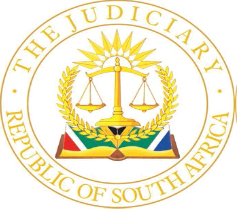 IN THE HIGH COURT OF SOUTH AFRICA(EASTERN CAPE DIVISION, BHISHO)                                                                                   REPORTABLE                                     Case no: CA1/2023In the matter between:MEMBER OF THE EXECUTIVE COUNCIL FOR HEALTH, EASTERN CAPE 	AppellantandPERM BANGILIZWE DIKO 	Respondent___________________________________________________________________JUDGMENT ON APPEAL___________________________________________________________________Govindjee J[1]	To succeed with a special plea of prescription in cases involving medical negligence, it must be shown that the other party had knowledge of sufficient facts so as to cause them, on reasonable grounds, to suspect fault on the part of the medical staff, and consequently to seek legal advice. This appeal concerns the reduced burden of proof to establish a prima facie case when a party raises prescription and the knowledge of the facts lies within the realm of knowledge of the other party, who fails to adduce evidence or seriously challenge the evidence presented.Background[2]	The respondent (‘Mr Diko’) was involved in a motor vehicle collision on 9 December 2009. He sustained a right-sided femoral fracture and received treatment at hospitals in Bizana and Mthatha. The femoral fracture was treated and stabilised with a Kuntscher nail on 18 December 2009. Mr Diko was discharged on 21 December 2009 and received follow-up treatment as an outpatient until 3 February 2010. During 2018, he claimed R4,5 million from the appellant (‘the MEC’) for damages allegedly caused by hospital staff acting negligently within the course and scope of their employment. The claim was based on breach of contract, alternatively breach of a duty of care, based on a similar factual underpinning. It is alleged that the treatment received, or lack thereof, had resulted in a shortening of the right leg, and associated complaints, (‘the injuries’) so that a complex surgical procedure, with the risk of associated complications, was now required.[3]	The MEC’s first special plea raised prescription. The second special plea was based on non-compliance with the statutory obligation to give notice of institution of proceedings timeously.  Mr Diko, citing ss 12(1) and 12(3) of the Prescription Act, 1969 (‘the Act’), replicated that he only became aware of the facts giving rise to the debt after consulting with his attorney of record following receipt of a report from Dr Olivier on 12 June 2018, so that, for purposes of the Act and the statutory notice, the debt only became due on that date.[4]	Both points were separated for determination in terms of Uniform Rule 33(4). The MEC, accepting that she bore the onus, led only the evidence of Dr Osman, a specialist orthopaedic surgeon. No agreed facts were placed before the court and Mr Diko led no evidence. The evidence [5]	Dr Osman had obtained Mr Diko’s patient history from him. The essence of his evidence was as follows:‘…after discharge, he went to a nearby clinic for removal of sutures. And thereafter while he was mobilising with a pair of crutches he noticed that the right lower limb was shortening. And he was quite clear that time that something was not right and upon noticing the same, he attended Bizana Hospital where he mentioned to them that his limb was shortening. They then referred him to Bedford Hospital. He was assessed there, he was given pain medication, they confirmed that there was a problem with the fixation. And he was given an appointment date and asked to return to Bedford Hospital for further treatment. Prior to this appointment date, he went back to Bizana Hospital because his lower limb was starting to bend. He was assessed and he was asked to attend Bedford Hospital for further management. Unfortunately due to financial constraints he could not go back for this follow up and therefore did not attend further treatment at Bedford Hospital…he noticed the shortening very quickly, about two weeks following this surgery. And he noticed bending one month after the surgery…and this bending ceased approximately one year after the surgery…’The judgment[6]	The court a quo dismissed the special pleas raised with costs, including the costs of two counsel. The trial judge highlighted that the MEC was obliged to show that Mr Diko was in possession of sufficient facts to cause him on reasonable grounds to think that the injuries were due to the fault of the medical staff. Yet the MEC had not referred to hospital records to substantiate that Mr Diko had actual knowledge that there was a problem with the fixation ‘or that his having been told that there was “a problem” with the fixation in relation to what might be of relevance in the hospital records, ought to have given him reasonable grounds to suspect fault on their part so as to have caused him … [to seek] advice regarding the possibility of a damages claim against the defendant arising from that disclosure’.[7]	The assessment of the evidence continued as follows:‘It seems to me that even if the plaintiff had been told that there was “a problem with the fracture fixation” … this does not equate to the defendant showing that he was “in possession of sufficient facts to (have caused him) on reasonable grounds to think that his injuries were due to the fault of the medical staff” … while he might have been expected to know that something was amiss … how was he supposed to know that a wrong nail had been inserted or that it is contraindicated in orthopaedic practice.’[8]	The trial court was concerned about the reliability of the oral evidence it had heard. It found it implausible that the hospital staff would have told Mr Diko that he had received substandard treatment. The medical records themselves were scant and did not support a case of actual knowledge of insertion of a wrong pin. On this assessment of the evidence, the MEC had not shown that Mr Diko had either actual or constructive knowledge of the identity of the debtor or of the facts giving rise to the debt more than three years before the action had been instituted. Grounds of appeal[9]	The learned judge in the court a quo granted leave to appeal on the basis that the failure to cross-exam Dr Osman seriously, coupled with Mr Diko’s failure to testify, would likely be assessed differently by another court and result in a changed outcome based on deemed knowledge. In addition, the matter was not so complex as to warrant costs of two counsel.[10]	Part of the notice of appeal is focused on the trial court’s finding that the MEC had not succeeded in discharging the onus to show Mr Diko’s actual or constructive knowledge of the identity of the debtor. It may be accepted that this issue is inextricably bound to the issue of Mr Diko’s knowledge of the facts from which the debt arises based on the exercise of reasonable care. The crux of the challenge is his failure to testify, particularly in circumstances where the relevant facts were peculiarly within his knowledge, as well as the failure to challenge Dr Osman’s evidence seriously through cross-examination, including by not rebutting facts particularly within his knowledge. It is argued that the court a quo failed to give adequate weight to the principle that less evidence will suffice to establish a prima facie case where a party fails to explains facts within his exclusive knowledge. The MEC also submits that the trial court erred by elevating the knowledge to be obtained by Mr Diko to include information indicating the negligence of the treating medical staff. The finding related to the unreliability of the evidence led, based on a language barrier and use of an interpreter during consultation, was also challenged as speculative. Analysis[11]	Courts must promote the spirit, purport and objects of the Bill of Rights when interpreting any legislation. Prescription in the context of s 12(3), it must be remembered, is aimed at penalising negligent inaction, rather than innocent inaction. The plea of prescription, as circumscribed by Mr Diko’s replication, requires a determination of two issues: firstly, what were the facts which Mr Diko was required to have knowledge of before prescription could commence running; and, secondly, when did he acquire actual or deemed knowledge of such facts. The burden is on the MEC to prove this aspect. Before addressing these matters, it is necessary to make some remarks about whether the MEC ought to be held strictly to the pleaded date of inception of prescription, as argued by the respondent.[12]	As to precisely what the debtor is to allege and prove when raising prescription, there appears, with respect, to be a subtle tension between the SCA’s position as expressed in Gericke v Sack, the Constitutional Court’s position in Links v Department of Health, Northern Province (‘Links’), which the SCA has confirmed as embodying the clear position in our law, and recent decisions of that court placing reliance on the Gericke v Sack approach. This has implications both for the precision with which a special plea of prescription should be pleaded and the strictness with which the proof offered by the debtor will be assessed, also on appeal.[13]	The judgment of the court a quo in Links establishes the facts of that matter. Notably, the MEC’s first special plea, which was upheld by that court, alleged that ‘the cause of action arose on 26 June 2006 and that the summons was only issued on 6 August 2009, three years and two months later’ (own emphasis). Instead of restricting themselves to the pleaded date, the Constitutional Court reframed the enquiry as follows:‘The question for determination is whether the applicant’s claim had prescribed by 6 August 2009 when he served summons … The respondent bears the onus to prove that the applicant’s claim had prescribed by the given date. In order for the respondent to prove that, he must show that prescription began to run against the applicant’s claim not later than 5 August 2006. This is so because the period of prescription applicable is three years. In the context of s 12(3) the respondent must show what the facts are that the applicant was required to know before prescription could commence running. The respondent must also show that the applicant had knowledge of those facts on or before 5 August 2006.’ (own emphasis).[14]	The Constitutional Court, alive to the date relied upon by the respondent in its affidavits (26 June 2006), added as follows:‘The question is, therefore, whether the respondent discharged the onus to show that on 26 June or at any date on or before 5 August 2006 the applicant had knowledge of all the material facts from which the debt arose or which he needed to know in order to institute action.’[15]	On this authority, the argument that the MEC has pleaded one case, namely that the debt became due by no later than 18 December 2009, and led evidence as to another date, four weeks later, may be over-strict. A more generous approach may instead be afforded in respect of consideration of the special plea, so that this court considers whether the MEC has shown that Mr Diko had knowledge of the facts (which the MEC must show he was required to know) on or before 18 July 2015, a date three years prior to service of summons. What are the facts from which the debt arose?[16]	Section 12(1) of the Act provides that prescription begins to run when a debt ‘is due’. In the present context, this refers to a delictual debt which is owing and payable. That in turn requires the creditor to have acquired ‘a complete cause of action for the recovery of the debt’, as explained in Truter:‘… the creditor acquires a complete cause of action for the recovery of the debt, that is, when the entire set of facts which the creditor must prove in order to succeed with his or her claim against the debtor is in place or, in other words, when everything has happened which would entitle the creditor to institute action and to pursue his or her claim.’[17]	The focus is on the ‘combination of facts that are material for the plaintiff to prove in order to succeed with his action’. Time begins to run ‘when [the creditor] has the minimum facts’ that they would need to prove, if in issue, in order to support a favourable judgment. Knowledge of the relevant legal conclusions, including that the known facts constitute negligence, is not required. As Mr Du Toit, for the MEC, pointed out, such matters are not facts, and neither is the evidence necessary to prove the essential facts (the facta probantia). An expert’s conclusion that a particular set of facts constitutes negligent, wrongful conduct is evidence, and not itself a fact.[18]	The alleged factual causes of Mr Diko’s injuries are indispensable primary facts to be gleaned from his particulars of claim, which contain the constituent elements of his claim. Mr Diko pleaded the facts from which he sought to draw the conclusion that the MEC acted negligently. Put differently, these are the facts which, if proved, would result in legal liability: ‘A cause of action means the combination of facts that are material for the plaintiff to prove in order to succeed with his action. Such facts must enable a court to arrive at certain legal conclusions regarding unlawfulness and fault, the constituent elements of a delictual cause of action being a combination of factual and legal conclusions, namely a causative act, harm, unlawfulness and culpability or fault.’[19]	The particulars of claim allege actions, alternatively a failure to act, on the part of employees of the MEC in breach of an agreement, alternatively in breach of a legal duty of care. As reflected in an earlier footnote, the factual allegations in respect of negligent treatment centre around the bent Kuntscher nail (including problems with its girth, length and depth of insertion) and the related, allegedly deficient, surgical procedure followed. [20]	This is not to suggest that Mr Diko would have to have knowledge ‘of all the facts underlying the cause of action as pleaded, or of all of the alleged facts as they appear from the pleadings.’ That would unnecessarily set the bar too high, bearing in mind that knowledge of the minimum combination of facts necessary to institute action suffices. Rather, for purposes of s 12(3), the relevant facts extend to include such facts that would cause the creditor to reasonably believe that a constituent element of the delict in question was present.Was there actual or deemed knowledge of the facts from which the debt arose?[21]	Practically speaking, and drawing from his particulars of claim, the questions to be asked are whether Mr Diko knew that the wrong nail had been utilised or that the surgical procedure was defective, or that other ‘advantageous and less damaging treatment options’ had not been properly investigated. While it was unnecessary for him to know, conclusively, that there had been such errors, he was required to have ‘knowledge of’ sufficient facts of the treatment administered to reasonably have placed him in a position to form a ‘belief’, and to investigate the matter further.[22]	It is these aspects of the particulars of claim that raise a variety of ‘sufficient facts to cause the creditor on reasonable grounds to think that the injuries were due to the negligence of the medical staff’. In Loni, this was framed as being ‘facts which would cause a plaintiff, on reasonable grounds, to suspect that there was fault on the part of the medical staff and that caused him or her to “seek further advice”.’ It is those facts, rather than appreciation of any legal consequences, such as that the facts support a conclusion of negligence, which Mr Diko must have actual or deemed knowledge of for prescription to commence.  [23]	Accepting that these are the primary facts, the enquiry turns to Mr Diko’s actual knowledge, or deemed knowledge, of such facts. As to what constitutes ‘knowledge’, there must be justified, true belief, going beyond opinion or supposition. A belief in this sense is more than a suspicion and less than the product of personally witnessing or participating in events, or of being the recipient of first-hand evidence. It extends to a belief that is engendered by, or inferred from attendant circumstances. [24]	The requirement ‘exercising reasonable care’, in the s 12(3) proviso, requires ‘diligence not only in the ascertainment of the facts underlying the debt, but also in relation to the evaluation and significance of those facts’.  Mr Diko is deemed to have the requisite knowledge, so that the debt is due, at the point that a reasonable person in his position would have deduced the identity of the debtor and the facts from which the debt arose. [25]	What is the level of proof expected of the MEC considering that the issue relates to a matter squarely within the knowledge of Mr Diko? The judgment of Stratford JA in Ex Parte The Minister of Justice: In re Rex v Jacobsen & Levy provides guidance:‘It is not, however, in every case that the burden of proof can be discharged by giving less than complete proof on the issue; it depends upon the nature of the case and the relative ability of the parties to contribute evidence on that issue. If the party, on whom lies the burden of proof, goes as far as he reasonably can in producing evidence and that evidence “calls for an answer” then, in such case, he has produced prima facie proof, and, in the absence of an answer from the other side, it becomes conclusive proof and he completely discharges his onus of proof. [26]	It must be accepted that less evidence suffices to establish a prima facie case where the matter is peculiarly within the knowledge of the opposite party. As reflected in the judgment granting leave to appeal, the trial court erred in failing to consider this principle in the context of Mr Diko’s failure to testify. To the extent that the court was reluctant to rely on Dr Osman’s evidence based on a language barrier, this concern was speculative and misplaced considering the evidence at hand. It is accordingly open to this court to reject fully or in part the trial court’s findings and assessment of evidence, and to reach its own conclusions.[27]	A failure to adduce evidence in a civil case does not, on its own, justify a finding in favour of the other party. It remains necessary for a court to conclude that, having regard to the absence of an explanation, that party’s version is more probable than not. As Schmidt notes:‘When a litigant fails to adduce evidence about a fact in issue, whether by not giving evidence himself or by not calling witnesses, it goes without saying that he runs the risk of his opponent’s version being believed. If he bears an evidential burden and does nothing to discharge it he will necessarily suffer defeat. The fact that the evidence is not adduced to contradict an opponent’s version does not necessarily mean, however, that the version will be accepted. Whether it is accepted depends on the probative strength of the opponent’s evidence, that is to say on whether it really was strong enough to cast an evidential burden on the side failing to present evidence.[28]	Both the MEC and the court a quo made reference to Galante v Dickinson in respect of the alleged errors in the assessment of the evidence. But that decision was concerned with a motor vehicle collision where two alternative explanations of the cause of the accident were roughly equally open on the evidence presented. It was in those circumstances that the party who had failed to give evidence on matters within his knowledge was disfavoured. The decision appears to be inapposite and the matter may be considered based on Dr Osman’s uncontested evidence of what he heard from Mr Diko. The probative strength of Dr Osman’s evidence must still be assessed to determine whether it was strong enough to cast an evidential burden on Mr Diko. Following Schmidt, it is ultimately the application of the relevant standard of proof to all the facts of the case that determines whether Mr Diko’s failure to give evidence will be fatal.[29]	The MEC seemingly went as far as it could to discharge its burden by leading Dr Osman’s evidence as to his consultation with Mr Diko. The highpoint of Dr Osman’s evidence, correctly identified by the trial court, was that Mr Diko knew sometime during 2009 / 2010 that there was a ‘problem with the fixation’. The crux of the matter is whether that evidence, bearing in mind the reduced expectation, called for an answer so that it constituted prima facie proof that became conclusive when Mr Diko did not take to the stand. [30]	An adverse inference should not be drawn from a party’s failure to testify where it appears from evidential material before the court that the testimony would merely serve to corroborate evidence already given. An inference also cannot be drawn when the case against the party failing to give evidence, or to call a witness, is weak. This is because the failure to have testified could have been motivated by the absence of any threat to counter, rather than fear that unfavourable evidence might be elicited. [31]	In the present circumstances, the only risk run by Mr Diko was that the MEC’s version as to his knowledge of the facts from which the debt arose, or ability to acquire such knowledge by exercising reasonable care, would be accepted. That version was in any event predicated on Mr Diko’s own history of events, as presented to Dr Osman during their consultation. Dr Osman’s brief testimony in court followed the lines of his report, which was before the court and, being based on Mr Diko’s own recollection of events, contained little that was new. That being the sum total of the MEC’s case, it would also be inappropriate to draw an adverse inference where the case against Mr Diko was rightly assessed as being weak.[32]	Mr Diko, it must be remembered, was involved in a motor vehicle collision that caused a right-sided femoral fracture that was treated. That accident would have been uppermost in his mind as the source of the medical problems that followed. Considering the solitary evidence led, it may be accepted that Mr Diko, having been discharged from hospital, noticed a shortening of his right lower leg. That observation was subsequently confirmed by staff at Bizana Hospital, who referred him to Bedford Hospital. There he received pain medication and asked to return for further treatment on an appointed date. Importantly, ‘they confirmed that there was a problem with the fixation’. That was indeed nothing more than confirmation of something painfully within his knowledge, namely that the treatment he had received had not solved the problem which had started with the accident on 9 December 2009, caused his hospitalisation on 11 December 2009 and his operation on 18 December 2009. His lower limb subsequently started to bend. He had noticed the shortening about two weeks after surgery, and the bending a further two weeks later, but did not return to Bedford Hospital for further treatment. [33]	Mr Diko was constrained to plead that he did not have the requisite knowledge as envisaged in s 12(3) of the Act, given that the claim had prima facie prescribed by time he decided to institute action. That notwithstanding, and bearing in mind the MEC’s reduced burden of proof, there is no basis to conclude that it was necessary for Mr Diko to have lead evidence in rebuttal considering the limited extent of the evidence on behalf of the MEC. This evidence does not demonstrate actual knowledge, in the form of a justified, true belief inferred from attendant circumstances, of the facts from which the debt arose. As will be explained, nor can it be said to demonstrate deemed knowledge.[34]	It is difficult to criticise Mr Diko for having failed to keep the appointment made for him at Bedford Hospital. On the accepted facts, he did not do so purely, and unfortunately, because of financial constraints. He accepted his lot and it cannot be said that a reasonable person in his position would have done differently. A diligent evaluation and consideration of the significance of being told that there was ‘a problem with the fixation’ by a reasonable person in his position would, on balance, not have resulted in the facts from which the debt arose, implicating the MEC as the debtor, being deduced. There are, after all, many possible reasons for disability and the fact that the plaintiff was not a person with medical knowledge cannot be ignored. As was the case in Daki, there is an insufficient factual basis to conclude that Mr Diko had reasonable cause to suspect that the injuries, particularly ‘the problem with the fixation’, were due to the conduct of the hospital staff that had treated him after the accident. The MEC has failed to meet the burden, even on a reduced basis, as set by Links and the cases that have followed.[35]	To the extent that this conclusion may seem to blur the lines with an assessment of negligence on the part of the hospital staff, this appears to be a necessary consequence of the closeness of the respective enquiries. A similar argument, based on the High Court’s reference to the word ‘fault’, was rejected in NH, the SCA concluding as follows:‘In my view, the appellant has not discharged the onus of showing that the respondent knew, or ought to have reasonably suspected, on an objective assessment of the facts, that she received negligent treatment at the hospital, and that the disability suffered by her minor child was the result of that negligence. It cannot be said that the respondent had knowledge of the facts that would have led her to think that the medical staff at [the] hospital were negligent, and that her child had cerebral palsy as a result.’ [36]	The MEC failed to establish a prima facie case and, consequently, no adverse inference can be drawn from Mr Diko’s failure to testify. The MEC has not demonstrated on a balance of probabilities that Mr Diko had knowledge of the facts from which the debt arose more than three years before summons was served. Nor can it be said that, at that point in time, the known facts would have caused him, on reasonable grounds, to have ‘suspected that there was fault’ on the part of the MEC, so as to cause him to seek further advice. On these facts, it cannot be said that he could have acquired sufficient knowledge by exercising reasonable care by that time, so that the s 12(3) proviso is triggered. These conclusions align closely with the reasons advanced by the trial court in arriving at the same outcome.Costs[37]	An appeal court will not readily interfere with the exercise of the discretion of a trial judge in awarding costs, even in circumstances where it would itself have made a different order. Absent demonstrated misdirection or irregularity, the trial court’s decision to award costs of two counsel was an exercise of judicial discretion and must stand. [38]	This court has a discretion whether to allow the fees of two counsel in respect of the costs of the appeal. Considering the amount involved, the limited extent and nature of the issues in dispute and the short record, it cannot be said that was a reasonable precaution. Order[39]	The following order is issued:1.	The appeal is dismissed with costs._________________________ A GOVINDJEE                                                                                                                                                       JUDGE OF THE HIGH COURTNONCEMBU JI agree_________________________V P NONCEMBUJUDGE OF THE HIGH COURTTILANA-MABECE AJI agree_________________________S T TILANA-MABECEACTING JUDGE OF THE HIGH COURTHeard: 11 September 2023Delivered: 15 September 2023Appearances: 	Counsel for the Appellant:			Adv P Du Toit						Chambers, King William’s TownInstructed by:				Norton Rose Fullbright South Africa Inc.						Appellant’s AttorneysC/o:						Smith Tabata Attorneys						Sutton Square						Queens Road						King William’s TownFor the Respondent:			Adv SY Malunga and Adv T Mpahlwa						Chambers, East LondonInstructed by:				Cinga Nohaji Inc.						Respondent’s Attorneys						36 Chamberlain Road						East London